Яковлева АнастасияКлуб «Патриот» СамгупсЗдравствуйте, многоуважаемый ветеран! Извините, пожалуйста, что я вас побеспокоила.К вам обращается студентка Железнодорожного Университета г.Самары Яковлева Анастасия.Позвольте выразить вам слова самой искренней благодарности, глубочайшей признательности за ваш героический подвиг во имя нашей великой Родины, который вы осуществили в годы Великой Отечественной войны.Что я знаю о войне? Война – это страшное время испытаний, горя и лишений для каждого человека, которому дорог мир. В это трудное для человека время наши русские войска сумели перебороть свой страх, собраться с силами и мужественно сражаться за свою родную страну, за свободу, за будущее поколение – за нас!Мужчины всех возрастов шли добровольцами на фронт - были и взрослые отцы и деды, а были совсем юные сыновья, но не смотря на годы, все боролись на равных условиях. Храбрые женщины уходили на сражение, жертвуя жизнью, они помогали раненым, а другие работали в тылу, переживая за каждого из вас.По крупицам наши войны собирали победу, жертвуя своими жизнями, своими мечтами, ими правила любовь к Родине, к своим близким, к свободе.Вы победили! Ради будущего, ради нас, и мы говорим вам: «Спасибо! Человеческое спасибо за ваш подвиг, за мирную жизнь, за счастье каждый день видеть солнце, маму!».Желаю вам крепкого здоровья, долгих лет жизни и если слез на ваших глазах, то только от счастья! Низкий вам поклон! Яковлева Анастасия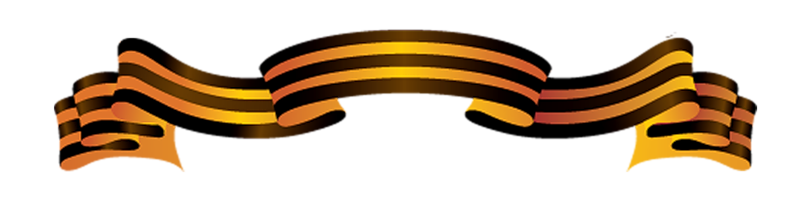 